DEZACIN VET gelVýrobce / Držitel rozhodnutí o schválení: POLOPHARMA, s.r.o., Smetanova 9936/11A, 036 08 Martin, Slovenská republika, tel.: 00421 917 200 913Číslo schválení veterinárního přípravku: 163-17/CSložení: 97,0 % DEZACIN (superoxidovaný roztok), 3,0 % polymery.Cílový druh: Všechny druhy zvířat mimo ryb a obojživelníků.Balení: 30 ml, 150 ml, 500 mlCharakteristika a účel použití: Gelové krytí s účinkem vytvářejícím prostředí nevhodné pro růst škodlivých bakterií na pokožce a sliznici.Hydroaktivní gel přispívá ke snížení mikrobiální zátěže (bakterie, spóry, plísně) ran. Velkou výhodou je, že se dá použít na poraněnou pokožku, ale i přímo na sliznici. Je nedráždivý, netoxický, nealergizuje a nevytváří rezistenci. Přípravek je možné použít po konzultaci s veterinářem i jako doplňkovou péči při řešení komplikovaných septických stavů.Používá se přímo na postižené místo nebo jako sekundární krytí, pod kterým dochází ke granulaci a hojení. Pokud je doporučována bandáž, pak je možné ji přiložit a ponechat 36 hodin. Rány mohou být povrchové a menšího rozsahu (bodné, sečné, tržné, pooperační, popáleniny, pokousání, pohmožděniny a proleženiny).Použití a dávkování: K aplikaci použijte balení s vhodným aplikátorem. Aplikujte za pomocí dávkovače nebo přímo na postižená místa kůže nebo sliznic 3-5x denně po dobu 5-7 dnů, případně do vymizení příznaků.Doba použitelnosti: 15 měsícůMMYYYY     MM-YYYY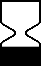 EAN kódManipulace a skladování: Skladovat při teplotě 5° C – 30° C v temnu. Nevystavovat přímému slunečnímu záření. Uchovávat mimo dohled a dosah dětí. Prázdné obaly po vypláchnutí vodou mohou být odstraněny spolu s komunálním odpadem.Další informace: Pouze pro zvířata. Přípravek není náhradou veterinární péče a léčiv doporučených veterinárním lékařem. LOT